Life is Ruff Golden Retrievers LLC 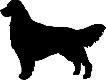 Puppy Contract Date: Puppy Name:____________________		Date of Birth: ________Registration Type: LIMITED REGISTRATION                Gender: ____________Color: ______			                                        Breed: Golden Retriever		Name of Dam: ____________		               Name of Sire: _______________Dam AKC #: _________		 		  Sire AKC #: ____________The following agreement is for the purchase of one AKC Registered Golden Retriever Puppy (known throughout this document as “Puppy”) between Life is Ruff Golden Retrievers LLC (“Breeder”) and __________ (“Buyer”) whose address, phone and e-mail are:                Address: ______________                                 ______________    Phone: __________         E-Mail: ____________     The sale of Puppy to the Seller from the Breeder are contingent upon all the terms and conditions set forth herein and described as follows: Purchase Price of Puppy: The purchase price for the Puppy is $3,300.00 paid by Buyer to the Breeder.  A $300.00 non-refundable deposit was made on ________.  The remaining balance due to the Breeder from the Seller at time of Puppy “pick-up” is _____ and must be paid in full BEFORE the puppy is taken from the Breeder’s home. Health Certification:  The Breeder guarantees that the Puppy is in good health at the time of sale.  The buyer will have 5 days to have their Puppy examined by a licensed veterinarian in order to confirm the health of the Puppy and validate the guarantees of this agreement.   If your Puppy is found to be unhealthy for a companion Puppy, you may return the Puppy for a full refund within 5 days.  The Puppy MUST be in the same condition you received it.  The Puppy is warranted against any severe or fatal genetic defects for 1-year from the date of this agreement.  If the Puppy is found to have a severe or fatal hereditary condition diagnosed by a licensed veterinarian through proper testing, the Breeder will either reimburse the treatment costs up to the total cost of the Puppy ($3,300.00), take the Puppy back and issue a full refund or take the Puppy back and replace with a puppy from another litter, when available.  The Breeder does have the right to a second opinion from a veterinarian of their choosing.  The Breeder will not assume any costs associated with the testing and diagnosis of the condition other than by Breeder’s veterinarian of choice for a second opinion.  The inherited genetic conditions need to be severe enough that they prohibit the Puppy from living a normal life as a pet or companion.  The Breeder does not guarantee against ANY infectious organisms (coccidia, giardia, parvo, etc.) after the Puppy leaves Breeder’s possession, worms, final adult weight, temperament, color, breeding ability, over/under bites, misaligned teeth, patella issues, hernias, cancers, digestive issues, allergies, hip or elbow dysplasia, etc.  The Breeder cannot guarantee that the Puppy will not develop health problems throughout its’ life. This health guarantee is only for severe or fatal genetic defects within the first year of life. The Breeder guarantees that the Puppy has had the inoculations set forth in the health certificate provided.  The Breeder will provide the Buyer with a copy of this agreement  and AKC eligible registration paperwork.  The Buyer agrees to the following:To have the Puppy examined by a licensed veterinarian within 5 days from purchase to confirm the health of the Puppy.To provide the Puppy, at all times, with adequate food, water, shelter and veterinary care including the required vaccines and yearly boosters as recommended by a licensed veterinarian.    Start the Puppy on heartworm prevention and continue for the life of the Puppy as recommended by the Buyer’s Veterinarian.Provide the Puppy with a Premium large breed dog food for life.  We feed our puppies Purina Pro Plan Puppy Chicken and Rice.  If you choose to switch, please do so gradually and with another high-quality pet food.  Buyer, under no circumstances, will donate, sell or release the Puppy to any shelter, rescue service, humane society or research health facility.   We understand circumstances do arise that may prohibit you from keeping the Puppy.  If at any time the Buyer sees that he/she is not able to continue to care for or keep the puppy, they agree that the Puppy is to be returned to the Breeder.  If the buyer has a viable and safe placement option for the Puppy, they MUST contact the Breeder first to discuss before any assignment, transaction, transfer, gift, lease, sale or donation is made concerning re-homing the Puppy.  Buyer understands that they are not to excessively run or walk the Puppy for the first 24 months of life due to increased chances of hip dysplasia.  Small, short walks can begin outside AFTER the puppy has completed all vaccines and has been cleared by their veterinarian at around 4 months of age. Walks can slowly be increased over time but not to be in excess that could cause harm to the hips of the developing Puppy.  Limited Registration:  Buyer is purchasing Puppy with AKC Limited Registration rights.  This means that Buyer can register the Puppy through the AKC but understands that the Puppy cannot be bred.  Buyer agrees to have the Puppy spayed or neutered AFTER the Puppy is 18 months of age to decrease the chances of certain cancers, medical conditions and hip dysplasia.  If Buyer chooses to breed Puppy at any time, Breeder has the right to demand return of the Puppy without refund.  All costs of returning the Puppy to the Breeder will be the responsibility of the Buyer. The Buyer agrees that if any of the following conditions occur, all warranties and guarantees will be terminated:Puppy does not get required veterinarian exams, shots or medications as described above.Puppy has been bredPuppy becomes over or underweightEvidence of mistreatment or abuse, including any history of trauma to the Puppy secondary to owners’ neglectEvidence of strenuous exercise that could be detrimental to your Puppy’s development and overall quality of life.  The Buyer agrees that, in addition to the items listed in paragraph 6, if ANY of the terms and conditions throughout this agreement are not met or violated, the Buyer will lose any and all guarantees.  All parties agree that this is a legal binding document and may be used in the court of law if deemed necessary.  If legal action is required, all legal fees will become the responsibility of the Buyer at that point.  Any legal action will take place in Sarasota County, Florida.We truly care about the health and well-being of our puppies.  We want to help in any way we can to make the transition from our house to yours as easy as possible.  Our job does not stop when the puppy leaves our home and are always available for your questions or concerns. Please don’t ever hesitate to reach out for advice or help.  By signing below, I acknowledge that I have read the above legally binding agreement and agree fully to the terms and conditions set forth in this document.    